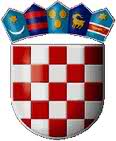    REPUBLIKA HRVATSKAVARAŽDINSKA ŽUPANIJA      OPĆINA SVETI ILIJA             Općinsko vijećeKLASA: 021-05/18-03/01-06URBROJ: 2186/08-18-01Sveti Ilija, 26.04.2018.Na temelju članka 76. Poslovnika Općinskog vijeća Općine Sveti Ilija („Službeni vjesnik Varaždinske županije“ broj 5/18) sastavljen jeZ A P I S N I Ks 06. sjednice Općinskog vijeća Općine Sveti Ilija održane 26. travnja 2018. godine u prostorijama Općine Sveti Ilija, Trg Josipa Godrijana 2, Sveti Ilija.Početak sjednice u 18:00 sati.NAZOČNI VIJEĆNICI: Zdravko Ostroški, Milivoj Ptiček, Mladen Golubar, Robert Puškadija, Davorka Sokol, Ivica Cepanec, Siniša Šestak, Ivana Domislović, Vedran Zamuda, Ljubomir Borović, Biljana Bojađieva Žvorc. IZOSTANAK SA SJEDNICE NAJAVILI: -IZOSTANAK SA SJEDNICE NISU NAJAVILI: Krunoslav Blaži i Rudolf MakajOSTALI NAZOČNI NA SJEDNICI: gospodin Marin Bosilj – općinski načelnik, gospodin Dean Hrastić – zamjenik načelnika Općine Sveti Ilija, gospodin Kristijan Kitner – pročelnik Jedinstvenog upravnog odjela Općine Sveti Ilija te gospođa Liljana Jurak – službenica Jedinstvenog upravnog odjela. Sjednicom Vijeća predsjedavao je predsjednik Općinskog vijeća gospodin Zdravko Ostroški. Pozdravio je prisutne vijećnike te ostale nazočne sjednici.Konstatirao je da je od ukupno 13 vijećnika prisutno 11 vijećnika te da Općinsko vijeće može pravovaljano odlučivati.Prema Poslovniku o radu Općinskog vijeća, sjednica je počela s pitanjima vijećnika.Načelnik Općine, Marin Bosilj zatražio je riječ zbog objašnjenja pitanja postavljenih na prethodnoj sjednici. Ističe da je problem vode koja se slijeva na nogostup Radničke ulice u naselju Doljan pregledan te da vrlo vjerojatno na tom mjestu postoji izvor te da će se putem kanalica i šahta ili sabirnog bunara taj problem pokušati riješiti u što kraćem razdoblju. Što se tiče lošeg mobilnog signala i internetske veze, upućen je upit Hrvatskom Telekomu  gdje nam njihov operater objašnjava da se svaki pretplatnik koji ima poteškoće s vezom ili signalom sam treba zasebno javiti u službu za korisnike da bi se utvrdio razlog nastanka problema.Predsjednik Općinsko vijeća zaključuje odgovore i ističe da možemo proći na pitanja vijećnika.Vijećnica Biljana Bojađieva-Žvorc komentirala je problem odlaganja komunalnog otpada:„Uočila sam gomilanje komunalnog otpada na mjestima nepredviđenim za to kao što su putovi, šumarci i sl. Budući da se time narušava i izgled i čistoća naselja, apeliram na Općinu da poduzme korake k rješavanju ovog problema.“.Načelnik Općine Sveti Ilija, Marin Bosilj, odgovara:„Molim da se svi takvi problemi prijavljuju kako putem GIS data aplikacije tako i usmeno ili pismeno Jedinstvenom upravnom odjelu Općine da se njihovom rješavanju pristupi u što kraćem roku i kad su odbačene količine istog otpada relativno male .“Vijećnik Ljubomir Borović postavio je pitanje:„Vezano uz izgradnju škole, koji su koraci koje Općinu poduzima da bi započela ovaj projekt?“Načelnik Općine Sveti Ilija, Marin Bosilj, odgovara:„Od prošle godine nije bilo nikakvih promjena vezanih uz izgradnju škole. Nije se pokrenula izrada novih projekata niti su stari prihvaćeni da bi krenula izgradnja. Isto je i na području cijele Republike Hrvatske gdje nije započet niti jedan projekt izgradnje nove škole. Prema informaciji od strane gosp. Stričaka, postoji opcija pokretanja programa Europske unije kojim bi se financirale izgradnje osnovnih škola i ako taj program zaživi opet preostaje borba oko dobivanja sredstava. Općina Sveti Ilija je dosad uložila mnogo truda i sredstava oko otkupa zemljišta za izgradnju i izrade projektne dokumentacije, to sve darovala OŠ „Vladimira Nazora“, odnosno županiji i  pristala na sufinanciranje dijela gradnje škole. Budući da je važeći projekt izgradnje vrijedan oko 40 milijuna kuna, a Općina može sudjelovati  u financiranju s udjelom do nekih 10%, pitanje je raspodijele i mogućnosti financiranja troškova od strane županije i države.“Vijećnik Ljubomir Borović nastavlja:„Zadnja informacija koju smo dobili od strane ministrice Divjak je da su projekti prihvaćeni te da jedino preostaje problem oko uređenja školske kuhinje.“Načelnik Općine Sveti Ilija, Marin Bosilj, odgovara:„Nisam dobio nikakve konkretne informacije od ministrice Divjak.“Vijećnik Ivica Cepanec postavio je pitanja:„Planira li se ove godine asfaltiranje ulice Matije Gupca u Seketinu, te u kojoj je fazi izgradnja društvenog doma u Seketinu?“Načelnik Općine Sveti Ilija, Marin Bosilj, odgovara:„Što se tiče ulice M. Gupca, najvjerojatnije to ovu godinu neće biti izvedivo. Neke od općinskih cesta prijavljene su na natječaje ministarstva gdje rezultati nisu pristigli te se asfaltiranje predviđa u slučaju prolaska na natječajima. Budući da ima prioritetnijih cesta za asfaltiranje u odnosu na M. Gupca, poput ulice Palih boraca u Seketinu krenuti će se s asfaltiranjem istih. Što se tiče društvenog doma, pripremljena je projektna dokumentacija i čekamo raspisivanje natječaja LAG-a Sjeverozapad gdje će se II. faza projekta i prijaviti. “Vijećnik Vedran Zamuda postavio je pitanja:„Budući da su sve kapelice na području Općine sređene i jedino je ostala kapelica u Doljanu, kad bi ona mogla doći na red za adaptaciju? Drugo pitanje vezano je uz svakodnevno odlaganje komunalnog otpada na klizištu u ul. Željeznički nasip i problem njegova rješavanja?“Načelnik Općine Sveti Ilija, Marin Bosilj, odgovara:„Što se tiče kapelice, pregledom je ustanovljeno da osim par pukotina nema većih oštećenja a samim time i potrebe za sanacijom. Ako je potrebno, uputiti ćemo nadzornog inženjera s društvenog doma u Doljanu da on kao stručnjak ocijeni trenutnu situaciju i predloži što napraviti. Vezano uz odlaganje otpada, Općina je uputila dopis Hrvatskim željeznicama gdje se traži sanacija klizišta i odlagališta otpada, na koji su oni odgovorili da se sanacija planira u budućem razdoblju.“Vijećnica Biljana Bojađieva-Žvorc postavila je pitanje:„Kada se predviđa kraj radova aglomeracije u  Doljanu na glavnoj cesti?“Načelnik Općine Sveti Ilija, Marin Bosilj, odgovara:„Rok za izvođenje radova je dvije i pol godine, a nakon završteka imati ćemo gotov i spreman sustav kanalizacije uz nove asfaltne tepihe na svim cestama koje će biti oštećene i prekopane tijekom radova“.Vijećnik Vedran Zamuda postavio je pitanja:„Što se tiče spojne ulice između naselja Doljan i Seketin, pita da li su izrađeni troškovnici?“Načelnik Općine Sveti Ilija, Marin Bosilj, odgovara:„Troškovnik je izrađen, al budući da se radi o cesti koja ne vodi do kućanstava i nije prioritetna za asfaltiranje, istu prijavljujemo na natječaje ministarstava gdje očekujemo pomoć u obliku vanjskog sufinanciranja jer Općina sama nije sposobna sufinancirati uređenje iste u punom iznosu od  155.000,00 kuna.“Pitanja vijećnika više nije bilo, stoga predsjednik Općinskog vijeća zaključuje pitanja vijećnika.Predsjednik Općinskog vijeća Zdravko Ostroški pozvao je vijećnike da iznesu svoje primjedbe na zapisnik s pete sjednice održane 30. siječnja 2018. godine. Primjedbi na zapisnik nije bilo.Predsjednik Općinskog vijeća stavlja na usvajanje zapisnik s 05. sjednice Općinskog vijeća.Predsjednik Općinskog vijeća Zdravko Ostroški konstatira da je zapisnik usvojen jednoglasno sa 11 (jedanaest) glasova „ZA“.Predsjednik Općinskog vijeća Zdravko Ostroški je naznačio da je dnevni red dostavljen uz poziv i materijale za sjednicu te predlaže dopunu dnevnog reda točkom 9. - Prijedlog Izvještaja načelnika za razdoblje srpanj-prosinac 2017. godine. Predsjednik Općinskog vijeća pitao je vijećnike imaju li prijedloga za izmjenu ili dopunu dnevnog reda.Budući da nije bilo prijedloga za izmjenu i dopunu dnevnog reda za sjednicu Vijeća predlaže se sljedeći: D N E V N I  R E DPrijedlog Zaključka o prihvaćanju Godišnjeg izvještaja o izvršenju Proračuna Općine Sveti Ilija za razdoblje 01.01.2017. – 31.12.2017. godine uz:Obrazloženje uz godišnji izvještaj o izvršenju Proračuna,Obavijest o korištenju proračunske zalihe,Prijedlog Izvješća o izvršenju Programa gradnje objekata i uređaja komunalne infrastrukture za 2017. godinu,Prijedlog Izvršenja Plana razvojnih programa za 2017. godinu,Prijedlog Izvršenja Programa javnih potreba u društvenim djelatnostima za 2017. godinu,Prijedlog Izvješća o izvršenju Godišnjeg programa održavanja komunalne infrastrukture za 2017. godinu,Prijedlog Odluke o raspodjeli rezultata za 2017. godinu,Prijedlog Odluke o prihvaćanju Zapisnika o obavljenom proračunskom nadzoru utvrđivanja zakonitosti izvršavanja proračuna Općine Sveti Ilija u 2016. i 2017. godini,Prijedlog Odluke o prijedlogu kandidata za Suca porotnika Općinskog suda u Varaždinu,Prijedlog Odluke o imenovanju povjerenika i zamjenika povjerenika civilne zaštite na području Općine Sveti Ilija,Prijedlog Odluke o mjerama poticaja za uređenje nekretnina na području Općine Sveti Ilija,Prijedlog Izmjena i dopuna Odluke o komunalnim djelatnostima koje se mogu obavljati na temelju pisanog ugovora,Prijedlog Izmjena Odluke o načinu pružanja javnih usluga prikupljanja miješanog komunalnog otpada i  biorazgradivog komunalnog otpada na području Općine Sveti Ilija,Prijedlog Odluke o promjeni granice Općine Sveti Ilija s Općinom Gornji Kneginec,Prijedlog Izvještaja načelnika za razdoblje 01. srpnja – 31. prosinca 2017. godine.Predsjednik Općinskog vijeća Zdravko Ostroški stavio je prijedlog dnevnog reda na izjašnjavanje.Dnevni red je usvojen „jednoglasno“ sa 11 (jedanaest) glasova „ZA“.TočkaPrijedlog Zaključka o prihvaćanju Godišnjeg izvještaja o izvršenju Proračuna Općine Sveti Ilija za razdoblje 01.01.2017. – 31.12.2017. godine uz:Obrazloženje uz godišnji izvještaj o izvršenju Proračuna,Obavijest o korištenju proračunske zalihe,Prijedlog Izvješća o izvršenju Programa gradnje objekata i uređaja komunalne infrastrukture za 2017. godinu,Prijedlog Izvršenja Plana razvojnih programa za 2017. godinu,Prijedlog Izvršenja Programa javnih potreba u društvenim djelatnostima za 2017. godinu,Prijedlog Izvješća o izvršenju Godišnjeg programa održavanja komunalne infrastrukture za 2017. godinu,Prijedlog Odluke o raspodjeli rezultata za 2017. godinuPredsjednik Općinskog vijeća Zdravko Ostroški poziva predlagatelja, načelnika Općine Sveti Ilija, gospodina Marina Bosilja da iznese Prijedlog Zaključka o prihvaćanju Godišnjeg izvještaja o izvršenju Proračuna Općine Sveti Ilija za razdoblje 01.01.2017. – 31.12.2017. godine uz priloge.Općinski načelnik, Marin Bosilj, navodi da je iza nas jedna zahtjeva i izborna godina i da je prijedlog Izvršenja zapravo financijski račun za 2017. godinu. Ističe da su ukupni prihodi zabilježeni u iznosu od 7.277.658,53 kuna, manjak prihoda iz prethodnih godina 1.085.717,37 kuna, dok su ukupni rashodi i izdaci bili 7.962.576,46 kuna. Ukupno gledano zabilježen je minus od 1.770.635,30 kuna. Ističe da je uz Izvršenje proračuna po prvi put u radnim materijalima dostavljeno i Obrazloženje o izvršenju proračuna za 2017. godinu te da će to i ubuduće biti praksa, jer se u njemu u tekstualnom obliku objašnjavaju konta u prihodovnoj i rashodovnoj strani da se na Vijeću ne mora dodatno prolaziti kroz cijeli proračun. Načelnik navodi da postoje određene obaveze koje se moraju ispuniti u 2018. godini a iz nekoliko razloga. U prihodovnoj strani planirane su kapitalne pomoći u iznosu od 2.950.000,00 kuna a realizirane u iznosu od 1.400.000,00 kuna, manjak u realizaciji kapitalnih pomoći iz županijskog proračuna u iznosu od 260.000,00 kuna, manjak u realizaciji kapitalnih pomoći od LAG-a u iznosu od 225.000,00 kuna, manjak prihoda od DTK mreže u iznosu od 200.000,00 kuna, manjak prihoda od naknada za zadržavanje nezakonito izgrađenih zgrada u iznosu od 70.000,00 kuna, manjak prihoda od sufinanciranja katastarske izmjere u iznosu od 500.000,00 kuna, manjak prihoda od komunalnog doprinosa u iznosu 150.000,00 kuna što je ukupno 1.450.000,00 kuna manje na prihodovnoj strani. Načelnik navodi da se kod Izvršenja plana razvojnih programa po stavkama i tablicama dolazi do konačnog rezultata od ukupnih investicija u iznosu 2.564.157,72 kune gdje da bi prihodovali od strane vanjskih izvora financiranja moramo uložiti i vlastitih 1.004.001,92 kune.  Kod Izvršenja programa javnih potreba u društvenim djelatnostima planirano je 1.543.500,00 kuna a realizirano 1.431.276,00 kuna. Kod Izvršenja godišnjeg programa održavanja komunalne infrastrukture u održavanje infrastrukture uloženo je 681.738,18 kuna koje obuhvaća održavanje javnih površina, groblja, nerazvrstanih cesta i javne rasvjete.      Prijedlog je usvojen  „jednoglasno“ sa 11 (jedanaest) glasova „ZA“.     Predsjednik Općinskog vijeća Zdravko Ostroški konstatira da je Prijedlog Zaključka o prihvaćanju Godišnjeg izvještaja o izvršenju Proračuna Općine Sveti Ilija za razdoblje 01.01.2017. – 31.12.2017. godine uz:Obrazloženje uz godišnji izvještaj o izvršenju Proračuna,Obavijest o korištenju proračunske zalihe,Prijedlog Izvješća o izvršenju Programa gradnje objekata i uređaja komunalne infrastrukture za 2017. godinu,Prijedlog Izvršenja Plana razvojnih programa za 2017. godinu,Prijedlog Izvršenja Programa javnih potreba u društvenim djelatnostima za 2017. godinu,Prijedlog Izvješća o izvršenju Godišnjeg programa održavanja komunalne infrastrukture za 2017. godinu,Prijedlog Odluke o raspodjeli rezultata za 2017. godinu usvojen „jednoglasno“ sa 11 (jedanaest) glasova „ZA“. 2. TočkaPrijedlog Odluke o prihvaćanju Zapisnika o obavljenom proračunskom nadzoru utvrđivanja zakonitosti izvršavanja proračuna Općine Sveti Ilija u 2016. i 2017. godiniPredsjednik Općinskog vijeća Zdravko Ostroški poziva predlagatelja, načelnika Općine Sveti Ilija, gospodina Marina Bosilja da iznese prijedlog Prijedlog Odluke o prihvaćanju Zapisnika o obavljenom proračunskom nadzoru utvrđivanja zakonitosti izvršavanja proračuna Općine Sveti Ilija u 2016. i 2017. godini.Općinski načelnik, Marin Bosilj, navodi da je početkom ožujka ove godine proveden inspekcijski nadzor od strane inspektorice Ministarstva financija koji je trajao pet dana. Po njegovom završetku, primili smo Zapisnik u kojem se navodi da nema prekršaja kojima bi se pozivalo Općinu i načelnika na prekršajnu ili kaznenu odgovornost već samo šest primjedbi i to redom; Plan razvojnih programa – gdje plan mora biti povezan kroz konta i poveznice s proračunom i ta je primjedba već ispravljena, Obračunske liste za plaću – gdje su nedostajali propisani podaci i gdje će se u suradnji s pružateljem usluga proračunskog knjigovodstva ta primjedba ispraviti, Provođenje postupka jednostavne nabave za svaku vrijednost iznad 20.000,00 kuna – gdje Općina od dana primitka primjedbe provodi postupak u skladu sa Zakonom, Primjena Zakona o komunalnom gospodarstvu – Općina je usvojila Odluke o povjeravanju poslova komunalnih djelatnosti koji se mogu obavljati na temelju koncesija i pisanog ugovora te se provedba javnih poziva za isto planira tokom 2018. godine, Ugovori s elektronskim medijima – gdje su nedostajale specifikacije odrađenih usluga medija po svakom ugovoru što je ispravljeno prilikom potpisivanja ugovora s medijima za ovu 2018. godinu i Financiranju programa i projekata koje provode udruge – gdje Općina nije provodila postupak javnog poziva za dodjelu sredstava za programe i projekte udruga sa svojeg područja sukladno Pravilniku, a što će se primjenjivati od kolovoza 2018. godine.   Prijedlog je usvojen  „jednoglasno“ sa 11 (jedanaest) glasova „ZA“.Predsjednik Općinskog vijeća Zdravko Ostroški konstatira da je Odluka o prihvaćanju Zapisnika o obavljenom proračunskom nadzoru utvrđivanja zakonitosti izvršavanja proračuna Općine Sveti Ilija u 2016. i 2017. godini usvojena „jednoglasno“ sa 11 (jedanaest) glasova „ZA“. 3. TočkaPrijedlog Odluke o prijedlogu kandidata za Suca porotnika Općinskog suda u VaraždinuPredsjednik Općinskog vijeća Zdravko Ostroški poziva izvjestitelja, pročelnika Jedinstvenog upravnog odjela Općine Sveti Ilija, gospodina Kristijana Kitnera da iznese Prijedlog Odluke o prijedlogu kandidata za Suca porotnika Općinskog suda u Varaždinu.Pročelnik Jedinstvenog upravnog odjela, Kristijan Kitner, ističe da je Jedinstveni upravni odjel zaprimio dopis u kojem Županijska skupština grada Varaždina traži prijedlog Općinskog vijeća o kandidatu za suca porotnika Općinskog suda u Varaždinu. Navodi da je u prošlom mandatu sudac porotnik bila gđa. Vesna Ptiček iz Beletinca koja je kontaktirana i koja je prihvatila da tu dužnost obavlja i u novom mandatu. Prijedlog je usvojen „jednoglasno“ sa 11 (jedanaest) glasova „ZA“.Predsjednik Općinskog vijeća Zdravko Ostroški konstatira da je Odluka o prijedlogu kandidata za Suca porotnika Općinskog suda u Varaždinu usvojena „jednoglasno“ sa 11 (jedanaest) glasova „ZA“. 4. TočkaPrijedlog Odluke o imenovanju povjerenika i zamjenika povjerenika civilne zaštite na području Općine Sveti IlijaPredsjednik Općinskog vijeća Zdravko Ostroški poziva izvjestitelja, zamjenika načelnika Općine Sveti Ilija, gospodina Deana Hrastića da iznese Prijedlog Odluke o imenovanju povjerenika i zamjenika povjerenika civilne zaštite na području Općine Sveti Ilija.Zamjenik općinskog načelnika, Dean Hrastić, ističe da se radi o zakonskoj obvezi i preporuci inspektora g. Dorića da se pristupi imenovanju povjerenika i njihovih zamjenika na području Općine Sveti Ilija. Navodi da su to operativne snage koje djeluju u sustavu civilne zaštite te da je sastavljen popis od trideset i dvoje ljudi koji su raspoređeni po mjesnim odborima i upoznati sa svojim naseljima. Navodi da su svi predloženi kandidati obaviješteni i dali pristanak na predložene funkcije povjerenika ili zamjenika povjerenika civilne zaštite. Prijedlog je usvojen „jednoglasno“ sa 11 (jedanaest) glasova „ZA“.Predsjednik Općinskog vijeća Zdravko Ostroški konstatira da je Odluka o imenovanju povjerenika i zamjenika povjerenika civilne zaštite na području Općine Sveti Ilija usvojena „jednoglasno“ sa 11 (jedanaest) glasova „ZA“.5. TočkaPrijedlog Odluke o mjerama poticaja za uređenje nekretnina na području Općine Sveti IlijaPredsjednik Općinskog vijeća Zdravko Ostroški poziva predlagatelja, načelnika Općine Sveti Ilija, gospodina Marina Bosilja, da iznese prijedlog Odluke o mjerama poticaja za uređenje nekretnina na području Općine Sveti Ilija.Općinski načelnik, Marin Bosilj, navodi da je glavni cilj usvajanja ove odluke spriječiti odlazak mladih iz Općine te da mladi iz drugih općina dođu živjeti na područje naše Općine. Također navodi da se sve više javlja problem napuštenih nekretnina koji bi se na ovaj način pokušale obnoviti. Ističe da su ciljevi ove odluke veoma jasni te da će Općina uz ovu i druge mjere poticanja nastojati zadržati mještane na svojem području.   Vijećnik Robert Puškadija postavio je pitanje:„Gdje će se objaviti natječaj za tu mjeru?“Načelnik Općine Sveti Ilija, Marin Bosilj odgovara:„U članku 5. stavak 2. navedeno je da će se isti objavljivati na web i Facebook stranici Općine Sveti Ilija“.Vijećnik Siniša Šestak postavio je pitanje:„Kako kontrolirati zadržavanje prebivališta prema obvezi korisnika mjere poticaja?“Načelnik Općine Sveti Ilija, Marin Bosilj odgovara:„ Korisnici će biti dužni predati osobnu bjanko zadužnicu kojom će garantirati ostanak na prijavljenoj adresi sve do isteka obaveznog roka zadržavanja od deset godina na prijavljenoj adresi.“ Vijećnica Biljana Bojađieva-Žvorc postavila je pitanje:„Ako su korisnici dužni zadržati prebivalište, što je s boravištem?“Načelnik Općine Sveti Ilija, Marin Bosilj odgovara:„Mora biti prijavljeno prebivalište jer se porez i prirez plaćaju prema prebivalištu“.Prijedlog je usvojen jednoglasno sa 11 (deset) glasova „ZA“.Predsjednik Općinskog vijeća Zdravko Ostroški konstatira da je Odluka o mjerama poticaja za uređenje nekretnina na području Općine Sveti Ilija usvojena jednoglasno sa 11 (jedanaest) glasova „ZA“.6. TočkaPrijedlog Izmjena i dopuna Odluke o komunalnim djelatnostima koje se mogu obavljati na temelju pisanog ugovoraPredsjednik Općinskog vijeća Zdravko Ostroški poziva izvjestitelja, pročelnika Jedinstvenog upravnog odjela Općine Sveti Ilija, gospodina Kristijana Kitnera da iznese Prijedlog Izmjena i dopuna Odluke o komunalnim djelatnostima koje se mogu obavljati na temelju pisanog ugovora.Pročelnik, Kristijan Kitner, navodi da se radi o Izmjenama i dopunama odluke koja je usvojena na prethodnoj sjednici ali su naknadnim pregledom uočene neke pogreške koje je bilo potrebno ispraviti. Ističe da je prva greška nastala kod dokumentacije koja se mora priložiti ponudi od strane ponuditelja - fizičke osobe koji ne mogu kao bankarsku garanciju dobiti BON 2 već se umjesto toga treba zatražiti Prijava poreza na dohodak za prethodnu godinu. Navodi da se druga greška uočena kod zahtjeva da ponuditelj dostavlja popis izvedenih istovrsnih radova na temelju ugovora u proteklih pet godina kojom se ograničava tržišno natjecanje te se zbog isto razloga ovaj zahtjev briše iz odluke. I kao zadnju grešku, odnosno promjenu ističe zahtjev kojim ponuditelj mora dostaviti policu osiguranja za eventualne štete trećim licima. Smatra da je ta polica nepotreban dokaz osiguranja, te da će se u ugovoru definirati odgovornost ponuditelja prema trećim licima.  Prijedlog je usvojen jednoglasno sa 11 (jedanaest) glasova „ZA“.Predsjednik Općinskog vijeća Zdravko Ostroški konstatira da su Izmjene i dopune Odluke o komunalnim djelatnostima koje se mogu obavljati na temelju pisanog ugovora  usvojene jednoglasno sa 11 (jedanaest) glasova „ZA“.7. TočkaPrijedlog Izmjena Odluke o načinu pružanja javnih usluga prikupljanja miješanog komunalnog otpada i  biorazgradivog komunalnog otpada na području Općine Sveti IlijaPredsjednik Općinskog vijeća Zdravko Ostroški poziva predlagatelja, načelnika Općine Sveti Ilija, gospodina Marina Bosilja, da iznese Prijedlog Izmjena Odluke o načinu pružanja javnih usluga prikupljanja miješanog komunalnog otpada i  biorazgradivog komunalnog otpada na području Općine Sveti Ilija.Općinski načelnik, Marin Bosilj, navodi da je ista odluka usvojena na prethodnoj sjednici i da je Općina naknadno zaprimila kalkulacije cijena odvoza otpada, koje obuhvaćaju fiksni i varijabilni dio troška odvoza. Ističe da prema istoj kalkulaciji, obračun s dva mjesečna odvoza otpadne plastike i papira iznosi startnih 57 kuna na koje se kasnije nadovezuju cijene po jednom odvozu od 6,36 kuna ili 12,72 kuna po dva odvoza što ukupno iznosi približno 70 kuna za dva odvoza. Načelnik navodi da je Općina predložila da se broj odvoza otpadnog papira i plastike smanji na jedan odvoz mjesečno gdje će startna cijena biti 39,43 kune i na koju se nadovezuje onih 6,36 kuna po jednom odvozu  tako da će ukupna cijena biti 52,51 kunu za jedan odvoz komunalnog otpada plus odvozi otpada prema važećem cjeniku. Vijećnik Ljubomir Borović postavio je pitanje:„Ima li svaki korisnik pravo odluke o broju odvoza smeća i kako će se to evidentirati?“Načelnik Općine Sveti Ilija, Marin Bosilj odgovara:„Tako je, cijena će varirati ovisno o broju postavljanja kanti na javnu površinu koje su označene mikročipovima te će se na taj način evidentirati broj odvoza prema korisniku.“ Prijedlog je usvojen jednoglasno sa 11 (jedanaest) glasova „ZA“.Predsjednik Općinskog vijeća Zdravko Ostroški konstatira da su Izmjene Odluke o načinu pružanja javnih usluga prikupljanja miješanog komunalnog otpada i  biorazgradivog komunalnog otpada na području Općine Sveti Ilija usvojene jednoglasno sa 11 (jedanaest) glasova „ZA“.8. TočkaPrijedlog Odluke o promjeni granice Općine Sveti Ilijas Općinom Gornji KneginecPredsjednik Općinskog vijeća Zdravko Ostroški poziva predlagatelja, načelnika Općine Sveti Ilija, gospodina Marina Bosilja, da iznese prijedlog Odluke o promjeni granice Općine Sveti Ilija s Općinom Gornji Kneginec. Općinski načelnik, Marin Bosilj, navodi da se odluka odnosi na korekciju granica s Općinom Gornji Kneginec s kojom je sve usuglašeno kao i s Državnom geodetskom upravom. Ističe da je sljedeći korak da načelnici obje Općine potpišu sporazum i da se kroz katastarsku izmjeru te promjene i evidentiraju.Vijećnik Ivica Cepanec postavio je pitanje:„Budući da granica s Općinom Gornji Knegninec u naselju Seketin prolazi sredinom glavne ceste postoji li mogućnost da se sad postave točne table za početak i kraj anselja Seketin?“Načelnik Općine Sveti Ilija, Marin Bosilj odgovara:„To je zadnja faza, trenutno se uređuje katastar i kad se to sredi prvo se primjenjuje odluka o granicama naselja Općine Sveti Ilija pa tek nakon toga katastar usvaja sve evidentirane promjene. Kad ovaj postupak završi Općina će postaviti table naselja na točna mjesta prema usvojenoj odluci.“ Prijedlog je usvojen jednoglasno sa 11 (jedanaest) glasova „ZA“.Predsjednik Općinskog vijeća Zdravko Ostroški konstatira da je Odluka o promjeni granice Općine Sveti Ilija s Općinom Gornji Kneginec usvojena jednoglasno sa 11 (jedanaest) glasova „ZA“.Točka 9.Prijedlog Izvještaja načelnika za razdoblje 01. srpnja – 31. prosinca 2017. godine Predsjednik Općinskog vijeća Zdravko Ostroški poziva predlagatelja, načelnika Općine Sveti Ilija, gospodina Marina Bosilja da obrazloži prijedlog Izvještaja načelnika za razdoblje 01. srpnja – 31. prosinca 2017. godine. Općinski načelnik, Marin Bosilj, navodi da se u posljednjih šest mjeseci 2017. godine bilo puno aktivnosti. Nabraja sve važnije poslove i odrađene projekte i to: odrađivanje tekućih poslova, planiranje i izvještavanje prema ministarstvima, briga oko komunala i financija, briga za socijalu i udruge građana, provođenje projekta javnih radova, priprema odluka za sjednice Općinskog vijeća, provođenje odluka vijeća, rad sa strankama, priprema za natječaje lokalne akcijske grupe, sudjelovanje u manifestacijama drugih općina i gradova, priprema projektne dokumentacije za projekte, aglomeracija Varaždin, izrada studije isplativosti izgradnje hidroelektrane na rijeci Bednji, završenje radova na adaptaciji društvenog doma Seketin, započeti radovi druge faze rekonstrukcije društvenog doma u Doljanu, završeni radovi na izgradnji nogostupa i opremi za smirivanje prometa u Školskoj ulici u Svetom Iliji, projekt modernizacije nerazvrstanih cesta na području Općine, riješena odvodnja Vinogradske ulice u Doljanu, riješena odvodnja Zavrtne ulice i dijela Kružne ulice u Beletincu, izgrađeni nogostupi u naseljima Doljan i Križanec te naselju Beletinec, početak radova na izgradnji ceste Presečno-Krušljevec, izrađeni idejni projekti za kanalizaciju u Svetom Iliji i Beletincu i Krušljevcu, odrađena modernizacija niskonaponske mreže, rekonstruirana rasvjeta na dječjem igralištu u Žigrovcu, pokrenut postupak za služnost HT-a, rad na Izmjenama i dopunama prostornog plana Općine Sveti Ilija, prijem novorođenčadi, organizacija proslave dana sv. Nikole, podjela nagrada za uspješne učenike i studente, financiranje školske kuhinje, stipendiranje studenata, podjela božićnica studentima, provođenje tečaja informatike za starije, razvijanje projekta prekogranične suradnje, organiziran Božićni koncert u crkvi sv. Ilije, uređenje zdenaca na području Općine, provedeno probno arheološko istraživanje i prijava na natječaj, prijava potpornog zida (cintora) i krovišta župnih crkvi na natječaj te početak postupka javnog izlaganja katastarske izmjere.    Prijedlog je usvojen jednoglasno sa 11 (jedanaest) glasova „ZA“.Predsjednik Općinskog vijeća Zdravko Ostroški konstatira da je Izvještaj načelnika za razdoblje 01. srpnja – 31. prosinca 2017. godine, usvojen jednoglasno sa 11 (jedanaest) glasova „ZA“.Sjednica je završila s radom u 20:45 sati.Predsjednik Općinskog vijeća Zdravko Ostroški je zahvalio svim vijećnicima na sudjelovanju i strpljenju.Zapisničar							Predsjednik Općinskog vijećaLiljana Jurak					                         Zdravko Ostroški, dipl. ing.___________________________				____________________________